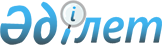 О внесении изменений и дополнений в некоторые нормативные правовые акты Республики Казахстан
					
			Утративший силу
			
			
		
					Постановление Правления Агентства Республики Казахстан по регулированию и надзору финансового рынка и финансовых организаций от 27 декабря 2010 года № 184. Зарегистрировано в Министерстве юстиции Республики Казахстан 2 февраля 2011 года № 6766. Утратило силу постановлением Правления Агентства Республики Казахстан по регулированию и развитию финансового рынка от 12 февраля 2021 года № 24.
      Сноска. Утратило силу постановлением Правления Агентства РК по регулированию и развитию финансового рынка от 12.02.2021 № 24 (вводится в действие по истечении двадцати одного календарного дня после дня его первого официального опубликования).
      В целях совершенствования нормативных правовых актов Республики Казахстан Правление Агентства Республики Казахстан по регулированию и надзору финансового рынка и финансовых организаций (далее – Агентство) ПОСТАНОВЛЯЕТ:
      1. Внести изменения и дополнения в некоторые нормативные правовые акты Республики Казахстан согласно приложению к настоящему постановлению.
      2. Настоящее постановление вводится в действие по истечении четырнадцати календарных дней со дня государственной регистрации в Министерстве юстиции Республики Казахстан.
      3. Юридическому департаменту (Сарсенова Н.В.):
      1) принять меры к государственной регистрации в Министерстве юстиции Республики Казахстан настоящего постановления;
      2) в десятидневный срок со дня государственной регистрации в Министерстве юстиции Республики Казахстан довести настоящее постановление до сведения заинтересованных подразделений Агентства, Объединения юридических лиц "Ассоциация финансистов Казахстана" и "Национальная экономическая палата Казахстана "Союз "Атамекен".
      4. Службе Председателя Агентства (Кенже А.А.) принять меры к публикации настоящего постановления в средствах массовой информации.
      5. Контроль за исполнением настоящего постановления возложить на заместителя Председателя Агентства Алдамберген А.У. Перечень изменений и дополнений,
которые вносятся в некоторые нормативные правовые акты
Республики Казахстан
      Внести в нормативные правовые акты Республики Казахстан следующие изменения и дополнения:
      1. Утратил силу постановлением Правления Национального Банка РК от 24.02.2012 № 54 (вводится в действие по истечении десяти календарных дней после дня его первого официального опубликования).

      2. Утратил силу постановлением Правления Национального Банка РК от 16.07.2014 № 151 (вводится в действие по истечении двадцати одного календарного дня после дня его первого официального опубликования).

      3. Утратил силу постановлением Правления Национального Банка РК от 26.03.2012 № 129 (вводится в действие по истечении десяти календарных дней после дня первого официального опубликования).


      4. В постановление Правления Агентства от 30 апреля 2007 года № 122 "Об утверждении Правил выдачи разрешения на создание страховой (перестраховочной) организации, а также выдачи лицензии на право осуществления страховой (перестраховочной) деятельности и деятельности страхового брокера" (зарегистрированное в Реестре государственной регистрации нормативных правовых актов под № 4731):
      в Правилах выдачи разрешения на создание страховой (перестраховочной) организации, а также выдачи лицензии на право осуществления страховой (перестраховочной) деятельности и деятельности страхового брокера, утвержденных указанным постановлением:
      в пункте 13 слова "может быть отказано" заменить словом "отказывается".
      5. Утратил силу постановлением Правления Национального банка РК от 24.02.2012 № 97 (вводится в действие по истечении десяти календарных дней после дня его первого официального опубликования).

      6. Утратил силу постановлением Правления Национального Банка РК от 16.07.2014 № 151 (вводится в действие по истечении двадцати одного календарного дня после дня его первого официального опубликования).


					© 2012. РГП на ПХВ «Институт законодательства и правовой информации Республики Казахстан» Министерства юстиции Республики Казахстан
				
Председатель
Е. БахмутоваПриложение
к постановлению Правления Агентства
Республики Казахстан по
регулированию и надзору финансового
рынка и финансовых организаций
от 27 декабря 2010 года № 184